Undervisningsoversigt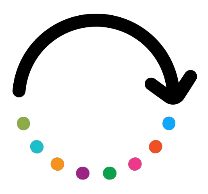 TitelDigComp for undervisere og organisationer: Operationelle implikationerDigComp for undervisere og organisationer: Operationelle implikationerRef. DigCompEdu Tværgående områderTværgående områderNøgleord (meta tag)DigComp; Uddannelse, KursusDigComp; Uddannelse, KursusSprogDanskDanskFormål / Mål / LæringKendskab til EU uddannelses- og kursusområderForståelse for DigComp’s baggrund og omfangForståelse for DigCompEdu’s baggrund og omfangKendskab til DigCompEdu’s struktur og indhold: brugermulighederKendskab til EU uddannelses- og kursusområderForståelse for DigComp’s baggrund og omfangForståelse for DigCompEdu’s baggrund og omfangKendskab til DigCompEdu’s struktur og indhold: brugermulighederBeskrivelseDigComp’s operationelle implikationer for undervisere og organisationer hviler på selve grunden til dets eksistens og det officielle EU-dekret, det stammer fra. Lige siden første officielle publikation og til i dag tæller DigComp litteraturen adskillige opfølgende dokumenter, der bidrager til at styrke, opdatere og videreudvikle EU-ressourcer ifm. uddannelse og kurser i digitale kompetencer for EU-borgere. DigComp’s operationelle implikationer for undervisere og organisationer hviler på selve grunden til dets eksistens og det officielle EU-dekret, det stammer fra. Lige siden første officielle publikation og til i dag tæller DigComp litteraturen adskillige opfølgende dokumenter, der bidrager til at styrke, opdatere og videreudvikle EU-ressourcer ifm. uddannelse og kurser i digitale kompetencer for EU-borgere. Indhold: 4 pakkerDigComp for undervisere og organisationer: Operationelle implikationerPakke 1: Uddannelses- og kursusområder1.1 Et kig på tidslinjen1.2 2006, Nøglekompetencer til Livslang Læring1.3 Otte nøglekompetencer til EU-borgeres livslange læring1.4 Mod fælles aftalte mål…1.5 Uddannelses- og kursusområder: tilgængelige ressourcer (ikke alle)1.6 Uddannelses- og kursusområder: hvad er de?1.7 …og hvad bruges de til?Pakke 2: DigComp og relateret opfølgning2.1 Uddannelses- og kursusområder for EU-borgeres digitale færdigheder2.2 Struktur og indhold2.3 Løbende erfaringerPakke 3: DigCompEdu3.1 Underviseres platform for digitale kompetencer3.2 DigCompEdu’s indhold og struktur3.3 Forståelse for de forskellige områder og deres relation3.4 DigCompEdu på bundlinjen3.5 Hvorfor behovet for undervisning for undervisere?3.6 Skalering af DigCompEdu3.7 DigCompEdu og DigCompUnit 4: DigCompEdu i praksis4.1 Fagligt engagement4.2 Digitale ressourcer4.3 Undervisning og læring4.4 Evaluering4.5 Dygtiggørelse af elever4.6 Facilitering af elevers digitale kompetencerDigComp for undervisere og organisationer: Operationelle implikationerPakke 1: Uddannelses- og kursusområder1.1 Et kig på tidslinjen1.2 2006, Nøglekompetencer til Livslang Læring1.3 Otte nøglekompetencer til EU-borgeres livslange læring1.4 Mod fælles aftalte mål…1.5 Uddannelses- og kursusområder: tilgængelige ressourcer (ikke alle)1.6 Uddannelses- og kursusområder: hvad er de?1.7 …og hvad bruges de til?Pakke 2: DigComp og relateret opfølgning2.1 Uddannelses- og kursusområder for EU-borgeres digitale færdigheder2.2 Struktur og indhold2.3 Løbende erfaringerPakke 3: DigCompEdu3.1 Underviseres platform for digitale kompetencer3.2 DigCompEdu’s indhold og struktur3.3 Forståelse for de forskellige områder og deres relation3.4 DigCompEdu på bundlinjen3.5 Hvorfor behovet for undervisning for undervisere?3.6 Skalering af DigCompEdu3.7 DigCompEdu og DigCompUnit 4: DigCompEdu i praksis4.1 Fagligt engagement4.2 Digitale ressourcer4.3 Undervisning og læring4.4 Evaluering4.5 Dygtiggørelse af elever4.6 Facilitering af elevers digitale kompetencerSelv-evaluering (multiple choice spørgsmål og svar)Det totale antal nøglekompetencer er1089En kompetence består af følgende elementerFærdigheder, tilgang og videnFærdigheder, tilgang og know-howFærdigheder, know-how og videnDigCompEdu er kursus- og uddannelsesplatformen forAlle borgereCybersikkerhedseleverIngen af ovenståendeHvilket af følgende områder er ikke et DigCompEdu område?ProblemløsningFagligt engagementEvalueringDet totale antal nøglekompetencer er1089En kompetence består af følgende elementerFærdigheder, tilgang og videnFærdigheder, tilgang og know-howFærdigheder, know-how og videnDigCompEdu er kursus- og uddannelsesplatformen forAlle borgereCybersikkerhedseleverIngen af ovenståendeHvilket af følgende områder er ikke et DigCompEdu område?ProblemløsningFagligt engagementEvalueringVærktøjskasse (guidelines, bedste praksis, checkliste, erfaringer…)Navn	En brugermanual til DigComp’s ressourcerVærktøjskasse (guidelines, bedste praksis, checkliste, erfaringer…)BeskrivelseDette værktøj repræsenterer en introduktion til DigComp’s ressourcer, der er ment som en støtte for undervisere til at integrere DigComp i praksis på bade organisatorisk og undervisningsmæssigt niveau.Værktøjskasse (guidelines, bedste praksis, checkliste, erfaringer…)FilnavnRESET_PR3_EPIC_TOOL_Operationalisation of DigComp_DKRessourcer (videoer, links) N/AN/ATilhørende materialeN/AN/ATilhørende PowerPointRESET_PR3_EPIC_DigComp for educators_ppt_DKRESET_PR3_EPIC_DigComp for educators_ppt_DKBibliografi N/AN/AUdarbejdet af EPICEPIC